Witajcie, w tym tygodniu rozpoczynamy dział 8 - ostatni z naszej książki.Słówka, które poznamy to:hands – ręcearms – ramionaa head – głowaa body – ciało legs – nogifeet – stopyWykonajcie proszę:Zeszyt ćwiczeń zad. 1/67 Zeszyt ćwiczeń zad. 1/66 – na ocenęposłuchajcie nagrania z poznanym słownictwempołączcie wyrazy z odpowiednim obrazkiem – na ocenęa dog          a bee       a fish      a cat        a frog        a bird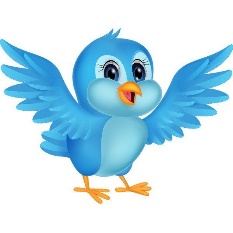 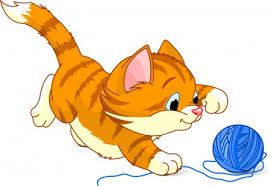 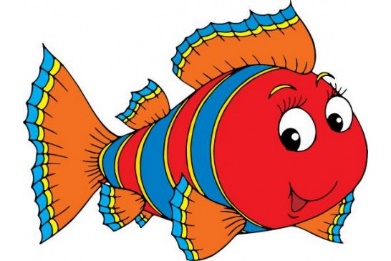 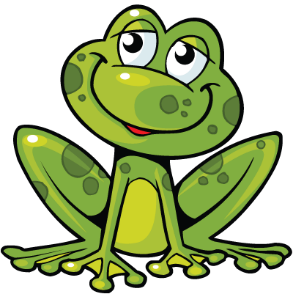 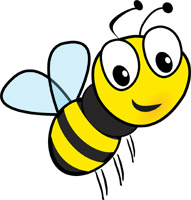 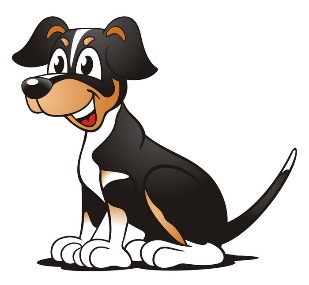 Zadania przeslijcie na mój adres e-mail: beata.hyza@wp.pl PozdrawiamPani Beata